Week Commencing: Monday 29th July MONTUEWEDTHUFRISATSUNMorningMorning Papers & TV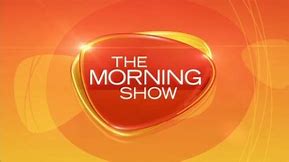 One to One Time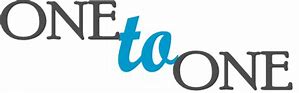 Hairdresser On Holiday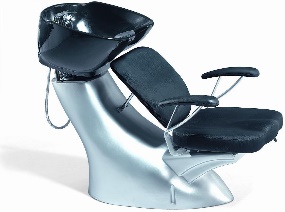 One to One TimeCraft Session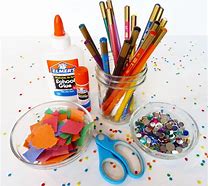 AfternoonPainting Pat DogWedgie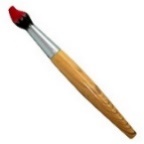 Chair Aerobics with Caroline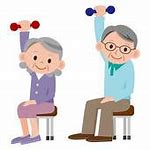 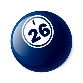 Bingo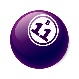 Play Your Cards Right 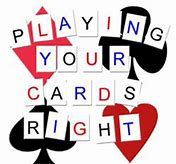 Sweet TrolleyMovie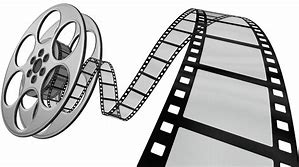 